Приложение №1 к договоруподряда № ____/19/ОАОТехническое задание.Наименование работ: Устройство кровли на производственном здании на территории завода ОАО «Северное Молоко».Требуется выполнить работы в соответствии с прилагаемой к ТЗ проектной документацией, выполненной компанией ООО «КИП» шифр 04/18 и с учётом требований, указанных ниже:Устройство кровли (Площадь 1770 м2):Техноэласт ЭКПУнифлекс ВЕНТ ЭПВПраймер битумный ТЕХНОНИКОЛЬ №012 слоя ЦСП в шахматном порядке, ЦСП t=10мм - 20ммРазуклонку в продольном и поперечном направлении требуется осуществить посредством использования керамзита с заливкой бетонным молочком для устойчивости состава.ТЕХНОРУФ ПРОФ - 130ммПароизоляция - Паробарьер С ТехноникольПрофлист Н 75-750-0,8 -75мм белого цвета RAL 9003, монтаж с применением заклёпок вытяжных и саморезов к прогонам конструктива здания (поставка заказчика, установка силами подрядчика) Профлист будет находиться на территории заказчика. Подвоз материалов, подъём, подрезка и монтаж, включая все крепёжные элементы осуществляется за счёт и силами Подрядчика.Устройство деформационных швов (длина 27м) согласно стандартным решениям Технониколь.Устройство Металлических выпусков из профильной трубы 100*100*4мм длиной не более 1,5м с привариванием их к прогонам. Покраска в белый/серый цвет по согласованию с заказчиком. Объём работ и материалов составляет 2 тонны и будет уточнён рабочим проектом.Устройство дополнительных поперечных прогонов из швеллера 24П в местах прохода воздуховодов с грунтованием и покраской в белый/серый цвет по согласованию с заказчиком. Объём работ и материалов составляет 2 тонны и будет уточнён рабочим проектом.Устройство изоляции проходов стоек под площадки для инженерного оборудования. (объём 100 составляет 50м.пог.)Устройство гильз (Лист из оцинкованной стали толщиной 0,7 мм) и изоляция проходов вент шахт, воздуховодов, монтаж гильз согласно проекту размерами от 0,2 до 1м. (объём составляет 50м.пог.)Утепление парапетов на высоту 1м. (длина 270м.пог.). На момент монтажа кровли будет смонтирована система фахверков и установка сэндвич панелей. Требуется выполнить заполнение межфахверкового пространства толщиной не менее 100мм на всю высоту до 1м теплоизоляцией Техноруф проф, смонтировать 1 слой ЦСП толщиной 10мм и наклеить Унифлекс ВЕНТ ЭПВ и Техноэласт ЭКП с загибом до края сэндвич панели, установив все необходимые фасонные и крепёжные элементы.Установка водоприёмных воронок Термоклип ВБ 110*450 согласно проектного расположения. (20шт.). Точное расположение воронок требуется согласовать с заказчиком по месту.Установка аэраторов.  Аэратор кровельный ТехноНИКОЛЬ 160х460 мм, черного цвета. (20 шт.) Расположение аэраторов согласовать с заказчиком по месту.Схема кровли представлена ниже.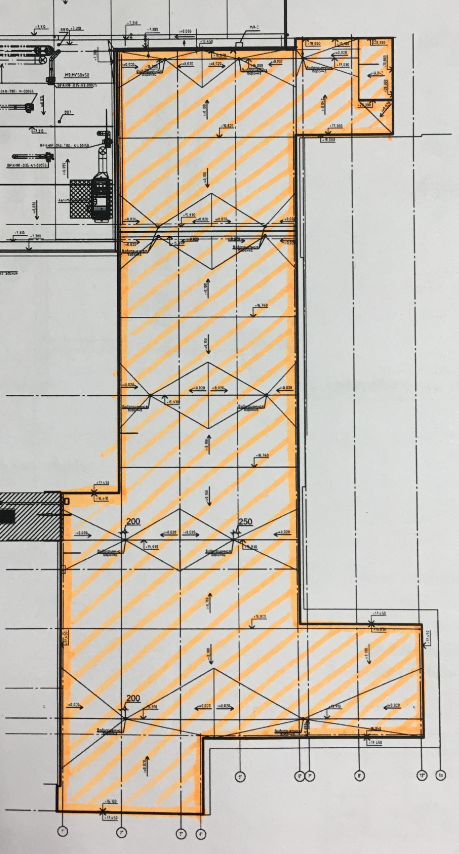 Рис.1. Общий вид кровли аппаратного участка.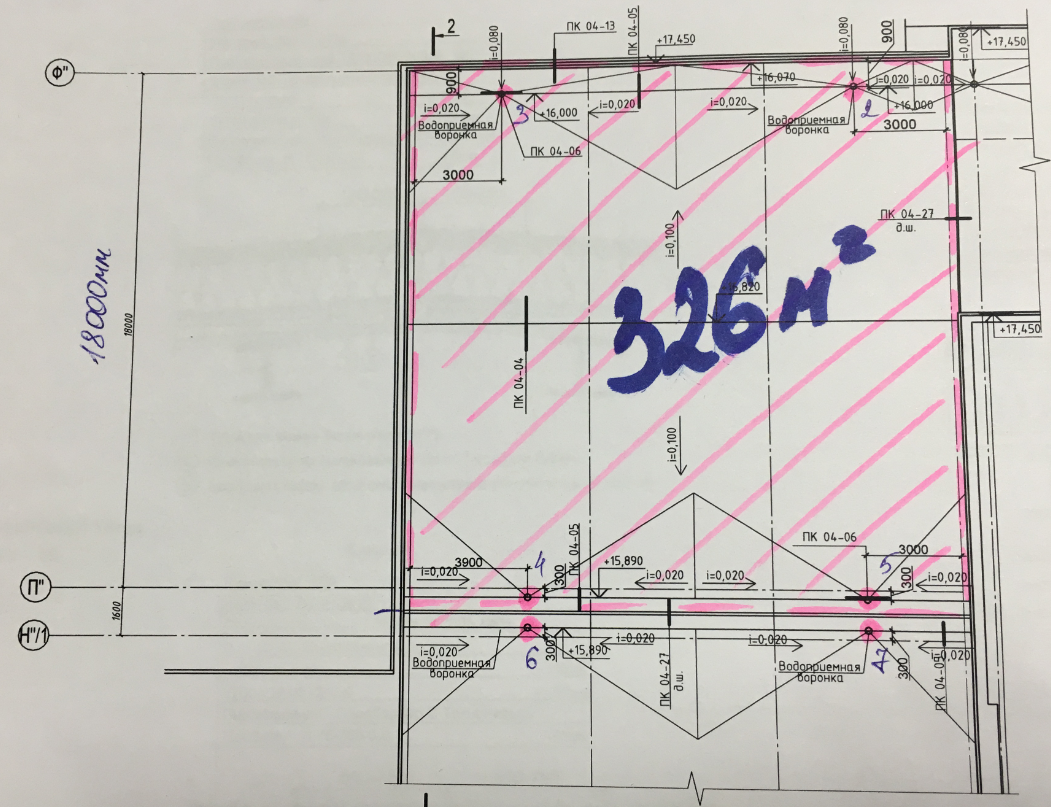 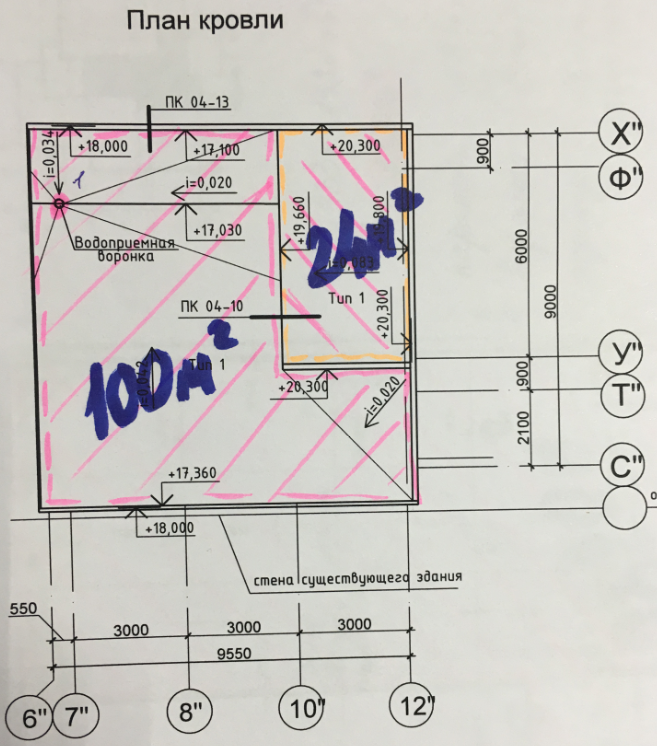 Рис.2,3. Схема кровли.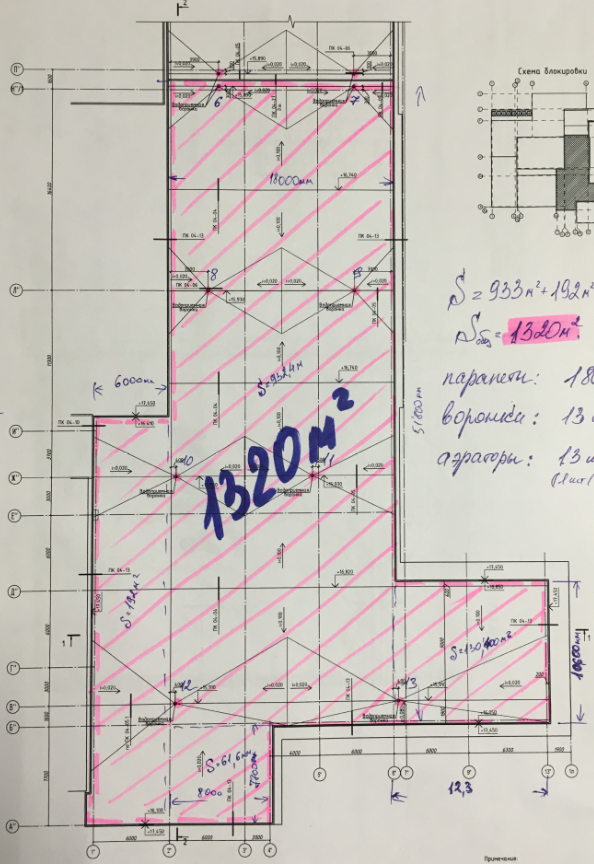 Рис.4. Схема кровли.Сроки проведения работ. Работы требуется выполнять по участкам по согласованию с заказчиком по 400-500м2 по мере готовности один за другим. Готовность 1го участка планируется выполнить в середине декабря 2019. Следующие участки будут готовы к середине и концу января 2020. Режим проведения работ. Работы возможно выполнять как в дневное, так и в ночное время суток. Требования по предоставлению КП.КП должно быть предоставлено в электронном отсканированном, подписанном виде, в табличной форме, представленной ниже с указанием единичных и общих 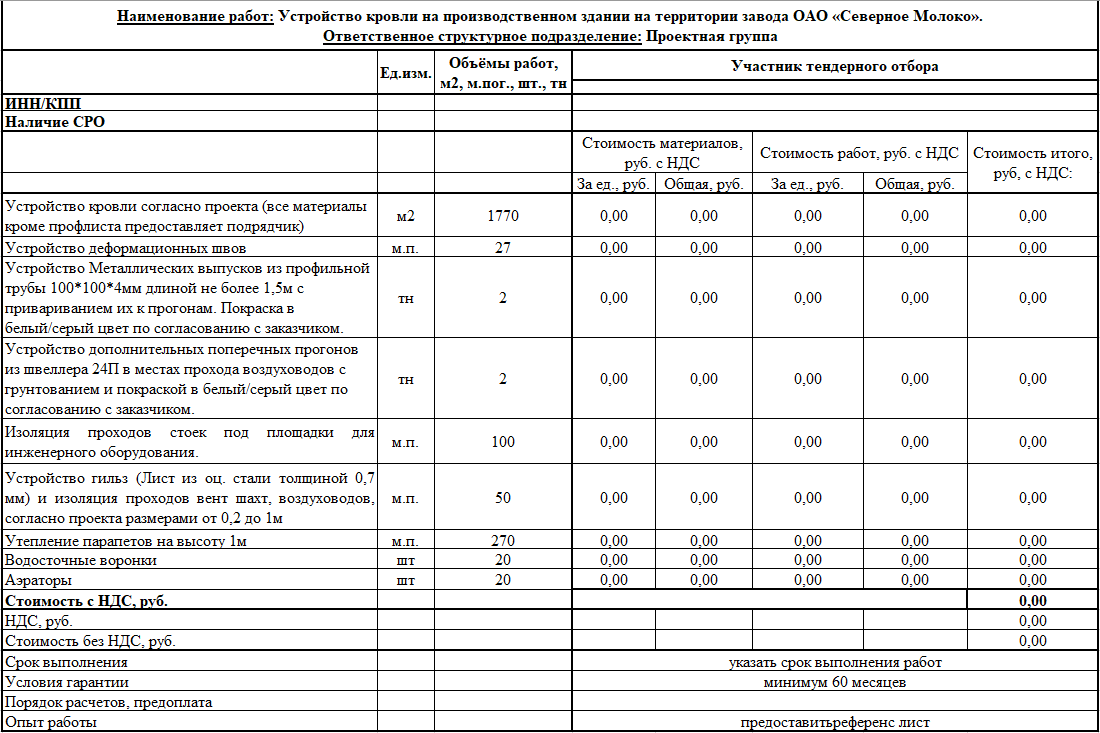 Рис.4. Табличная форма для предоставления КП.ТЗ подготовил: _____________________________________ Верховцев Николай АндреевичГлавный инженер проектаОАО "Северное молоко"Моб:+7-921-830-25-84 Почта: VerkhovtsevNA@milk35.ruSkype: VerkhovtsevNAТЗ согласовано: _________________подрядная организация ____________________